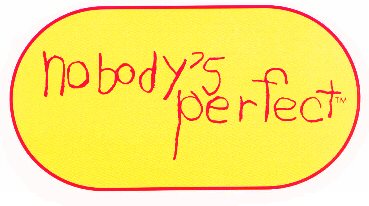 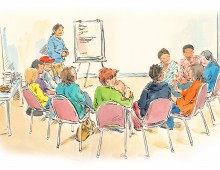 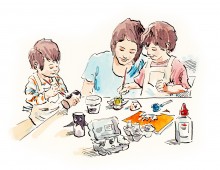 "Nobody's Perfect", is a parenting program for parents with children ages birth - 5 years.-----------------------------------------------Meet other parents of young children; share questions, concerns and ideas about being a parent; learn about child development, safety, health, & behaviour; discuss real-life parenting situations & discover positive ways of parenting. Build on parenting skills you have & focus on your strengths to raise happy, healthy children!  :) -----------------------------------------------WHERE:  The Family Resource Centre            211 Wentworth Street  WHAT:   6 - Week Parenting Program (Nobody's Perfect)WHEN:   Monday Evenings from 6pm-8pm            Feb. 23rd, March 2nd, 9th, 16th, 23rd, 30th -----------------------------------------------Childcare & Transportation support is available.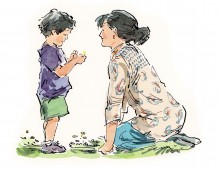 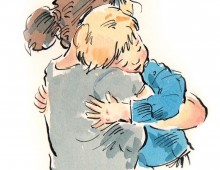 Interested?Limited spaces / Registration RequiredContact:  Karen at The Family Resource Centre 633-2182